Name: _________________________________________________ # ________Group & Disease #: ____________________Connect the dots…DNA to DISEASEIntroductionWe’ve learned that DNA is the genetic material that organisms inherit from their parents, but have you ever thought about what exactly this DNA encodes for? How do our cells use DNA as a set of instructions for life? How is the information in our DNA/genes used by our bodies? And what happens when the DNA is mutated or not used properly?Materials (per group)DNA sequenceComputer with an internet connectionProcedureObtain your DNA sequence from your teacher.Convert your DNA sequence into a complementary mRNA sequence.EXAMPLE:    DNA:		T A C G G C T A G					  ↓		mRNA:	A U G C C G A U CYour DNA sequence: mRNA sequence:Determine the codons. EXAMPLE:   	mRNA:	A U G C C G A U C					  ↓		Codons:	AUG   CCG   AUCCodons:______   ______   ______   ______   ______    ______   ______   ______   ______   ______   ______   ______   ______   ______   ______Translate the codon sequence into an amino sequence. Use the chart provided.Codons:	AUG   		CCG   		AUC					  	   ↓		Amino Acids:	Methionine	Proline	       IsoleucineAmino Acid Sequence:____________________    ____________________    ____________________    ____________________    ________________________________________    ____________________    ____________________    ____________________    ________________________________________    ____________________    ____________________    ____________________    ____________________5.  Write out the one-letter abbreviations for the amino acids in the sequence. Use the chart provided.____   ____   ____   ____   ____   ____   ____   ____   ____   ____   ____   ____   ____   ____   ____  6.    Go to http://www.ncbi.nlm.nih.gov/BLAST/ and choose Protein-Protein BLAST (top of the second column).7.    Enter the one-letter abbreviations for your amino acid sequence in the SEARCH box – be sure to enter them in the correct order!8.    Click on the “BLAST” button.   9.    At the next page, click on the “FORMAT” button. It may take a few minutes to process your sequence.10.    At the next page, scroll down to the list of proteins that matched your sequence. Choose one that matches one on the list of possible proteins          that was given to you.11.   The protein our DNA sequence encodes is (should be in the list provided):   __________________________________12.    Now search www.google.com with the name of your protein to find out the disease your protein is involved in.12.    This protein is involved in the following disease:  __________________________________13.    Write a paragraph explaining the disease caused by this protein or a mutation in this protein.	14.    List 3 things you learned in this activity (either technical concepts, such as using the computer or scientific concepts). 	(1) (2)(3)AMINO ACID CHARTS AND PROTEIN NAMES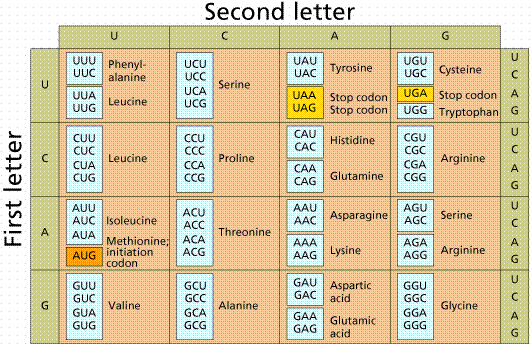 AMINO ACIDabbreviationAlanineAArginineRAsparagineNAspartic acidDCysteineCGlutamineQGlutamic acidEGlycineGHistidineHIsoleucineILeucineLLysineKMethionineMPhenylalanineFProlinePSerineSThreonineTTryptophanWTyrosineYValineVPossible proteinsPresenilin 2SynucleinLaforinLeptinBRCA 2DystrophinApolipoprotein E